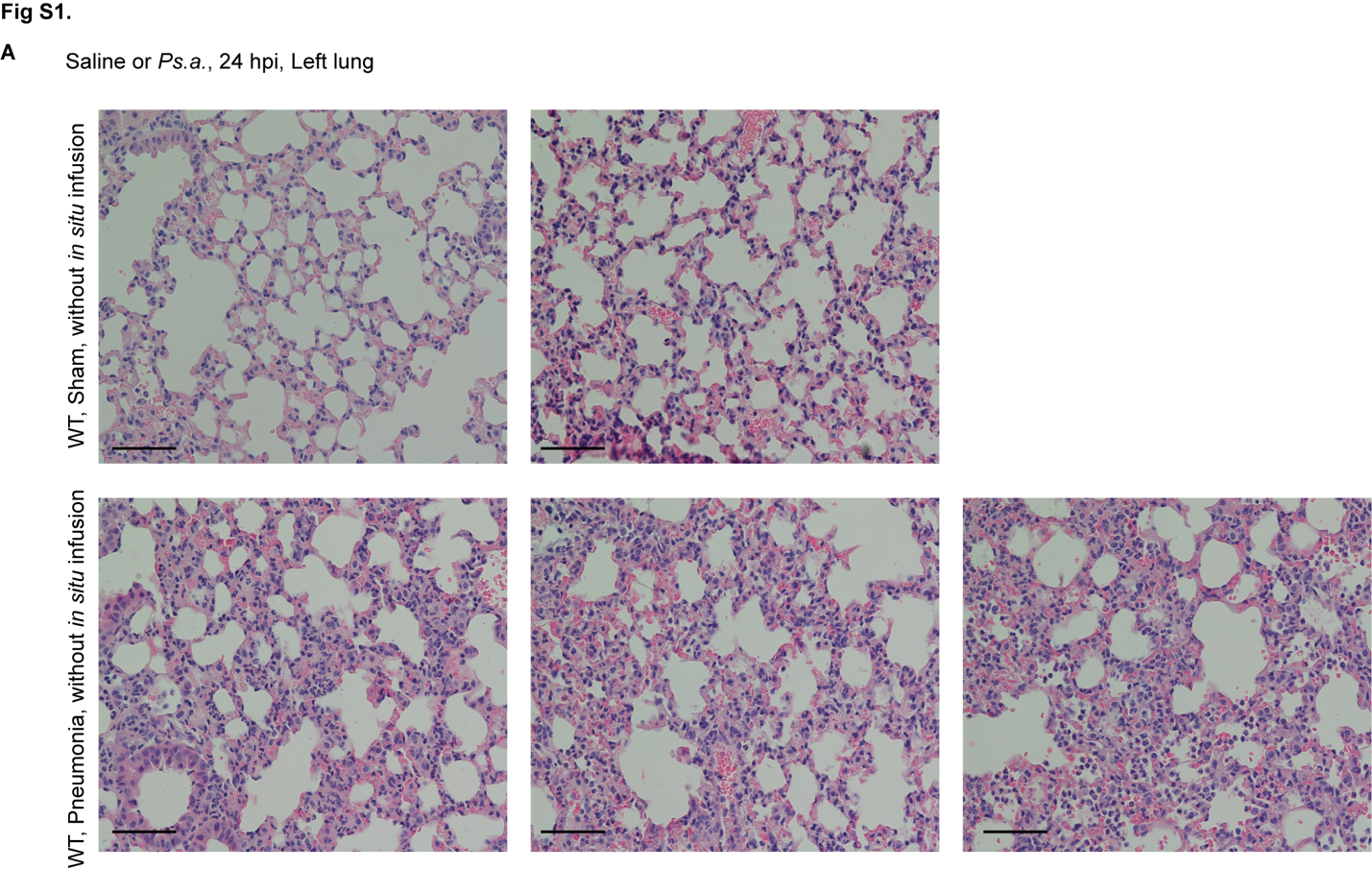 S1 Fig. (A) Histology following H&E stain (scale bar = 100 mm, 20X magnification on camera) from sham-treated (upper panel) or Pseudomonas-infected (lower panel) WT at 24 hours post (hp) treatment (t) or infection (i). Two representative images for sham and three presentative images for infected groups are shown. 